Golden Phoenix Award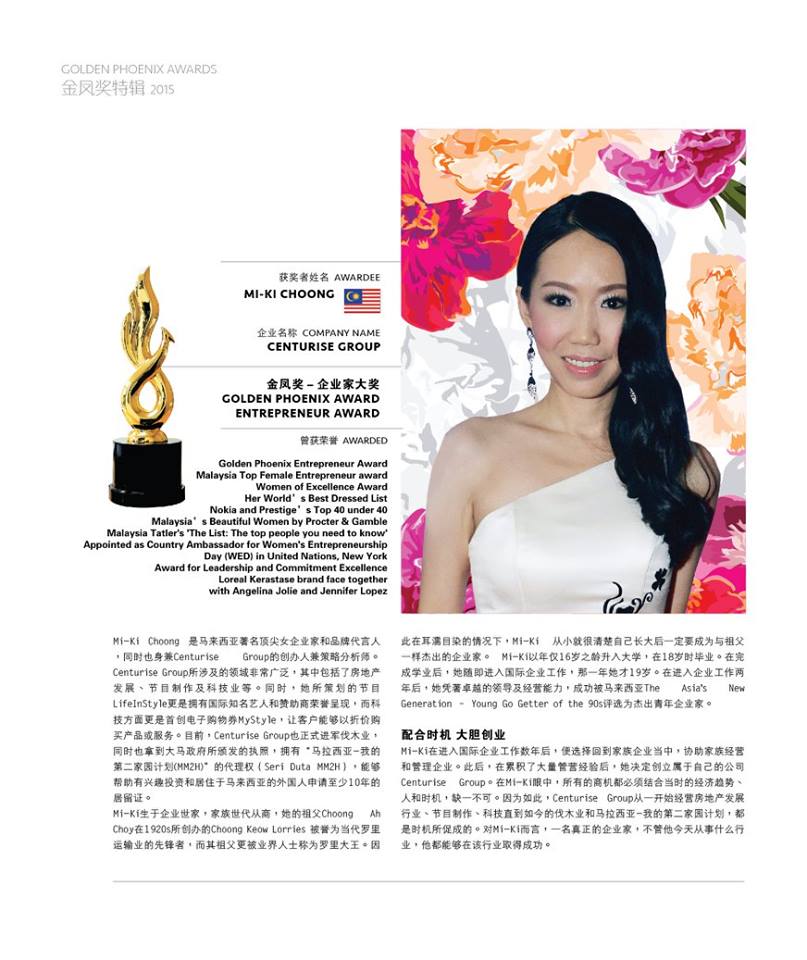 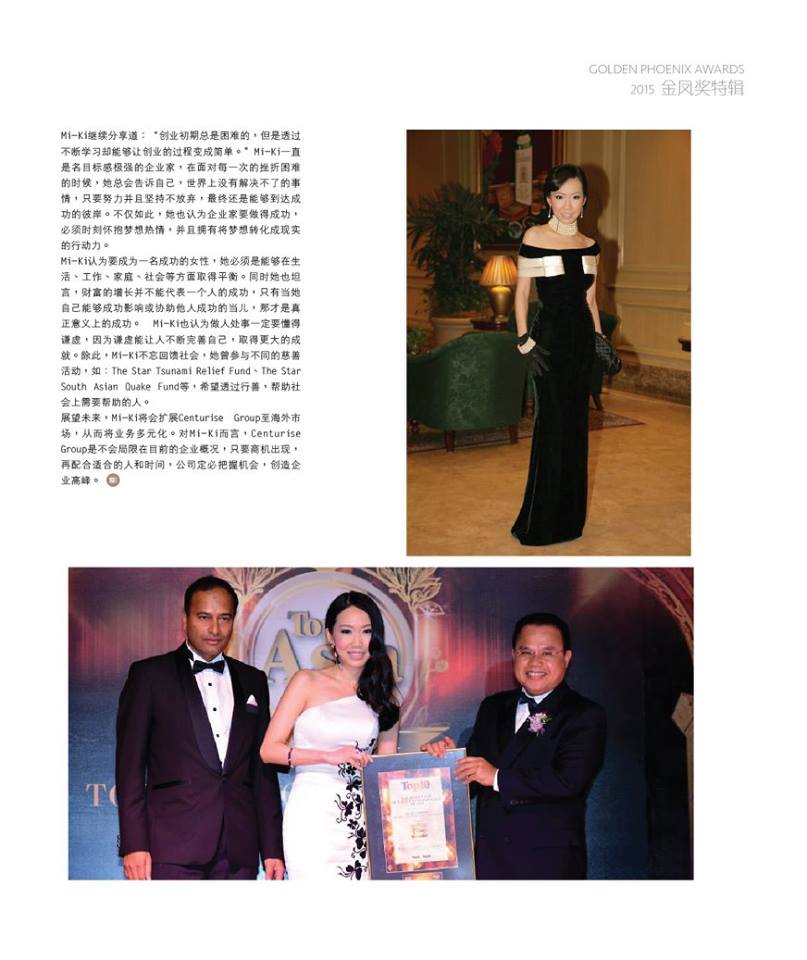 